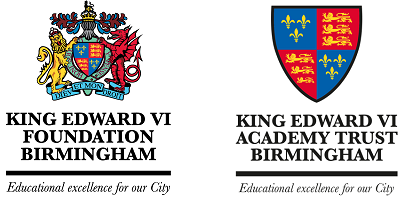 KING EDWARD VI FOUNDATION LOOKED-AFTER CHILDREN POLICYINTRODUCTIONNationally, looked-after children significantly underachieve and are at greater risk of exclusion and becoming NEET (Not in Education, Employment or Training), compared with their peers. The Foundation recognises that it has a major part to play in ensuring that students within its care are enabled to be healthy, stay safe, achieve, and make a positive contribution to society, as well as to achieve economic wellbeing.LEGISLATION AND STATUTORY GUIDANCE This policy is based on the Department for Education’s  guidance on the designated teacher for looked-after and previously looked-after children.It also takes into account section 2E of the Academies Act 2010.DEFINITIONSWithin this policy “the Foundation” refers to the Foundation Charity and the King Edward VI Academy Trust Birmingham (“Academy Trust”). The Foundation Charity is a legal entity: The Schools of King Edward VI in Birmingham, comprising the two Independent Schools and the Foundation Office.Looked-after children are registered pupils that are:In the care of a local authority, orProvided with accommodation by a local authority in the exercise of its social services functions, for a continuous period of more than 24 hours, orUnaccompanied asylum seeking childrenPreviously looked-after children are registered pupils that fall into either of these categories:They were looked after by a local authority but ceased to be as a result of any of the following:A child arrangements order, which includes arrangements relating to who the child lives with and when they are to live with themA special guardianship orderAn adoption orderThey appear to the governing board to have:Been in state care in a place outside of England and Wales because they would not have otherwise been cared for adequately, andCeased to be in that state care as a result of being adoptedROLES AND RESPONSIBILITIES The FoundationHelping looked-after children to succeed is a fundamental principle of the Foundation, and it is committed to providing quality education for all pupils. The Foundation will:ensure looked-after children and previously looked-after children are prioritised in each Academy’s oversubscription criteria, in line with the Education (Admission of Looked After Children) (England) Regulations 2006. (These require admissions authorities to give top priority for admission to looked-after children and previously looked-after children in their oversubscription criteria, and Grammar schools  must give top priority to children in this group who meet the entry requirements).ensure that each school within the Foundation identifies a Designated Teacher for looked-after children and previously looked-after children The Foundation will champion the needs of Children in Care, raise awareness and challenge negative stereotypes about them, to ensure that they achieve to the highest level possible.Head of SchoolIdentify a Designated Teacher for looked-after children and previously looked after children , whose role is set out below. It is essential that another appropriate person is identified quickly should the Designated Teacher leave the school or take sick leave.Ensure the procedures are in place to monitor the admission, progress, attendance and any exclusion of looked-after children and previously looked-after children and take action where progress, conduct or attendance is below expectations.Report on the progress, attendance and conduct of looked-after children and previously looked-after children. Ensure that employees within the school receive relevant training and are aware of their responsibilities under this policy document.The Governing BodyIdentify a nominated Governor for looked-after children and previously looked after children.Ensure that all Governors are fully aware of the legal requirements and guidance on the education of looked-after children and previously looked-after children.the Have an overview of the needs and progress of  looked-after children and previously looked-after children.Allocate resources to meet the needs of looked-after children and previously looked-after children.Monitor the academic progress of looked-after children and previously looked-after children, through an annual report. The report should set out the following:The number of looked-after pupils on the school’s roll (if any).Their attendance, as a discrete group, compared to other pupils.Their GCSE, BTEC and A Level results and other qualifications achieved, as a discrete group, compared to other pupils.The number of fixed term and permanent exclusions (if any).The destinations of pupils who leave the school.The information for this report should be collected and reported in ways that preserve the anonymity and respect the confidentiality of the pupils concerned.Ensure that looked-after children and previously looked-after children are given top priority when applying for places in accordance with the school’s oversubscription criteria.Work to prevent exclusions and reduce time out of the respective Academy, by ensuring looked-after children and previously looked-after children achieve and enjoy their time at the school.Support the Head, the Designated Teacher and other employees in ensuring that the needs of looked-after children and previously looked-after children are recognised and met.The Designated TeacherAct as a central point of initial contact within the school for any matters involving looked-after and previously looked-after childrenPromote the educational achievement of every looked-after and previously looked-after child on roll by:o	Working with Virtual School Headso	Promoting a whole school culture where the needs of these pupils matter and are prioritisedTake lead responsibility for ensuring school staff understand:o	The things which can affect how looked-after and previously looked-after children learn and achieveo	How the whole school supports the educational achievement of these pupilsContribute to the development and review of whole school policies to ensure they consider the needs of looked-after and previously looked-after childrenPromote a culture in which looked-after and previously looked-after children are encouraged and supported to engage with their education and other school activitiesAct as a source of advice for teachers about working with looked-after and previously looked-after childrenWork directly with looked-after and previously looked-after children and their carers, parents and guardians to promote good home-school links, support progress and encourage high aspirationsHave lead responsibility for the development and implementation of looked-after children’s Personal Education PlansWork closely with the school’s designated safeguarding lead to ensure that any safeguarding concerns regarding looked-after and previously looked-after children are quickly and effectively responded toInvolve parents and guardians of previously looked-after children in decisions affecting their child’s educationMake sure looked-after children’s PEPs meet their needs by working closely with other teachers to assess each child’s specific educational needsHave overall responsibility for leading the process of target-setting in PEPsMonitor and track how looked-after children’s attainment progresses under their PEPsIf a child is not on track to meet their targets, be instrumental in agreeing the best way forward with them in order to make progress, and ensure that this is reflected in their PEPEnsure the identified actions of PEPs are put in placeDuring the development and review of PEPs, help the school and relevant local authority decide what arrangements work best for pupilsEnsure that:	A looked-after child’s PEP is reviewed before the statutory review of their care plan – this includes making sure the PEP is up to date and contains any new information since the last PEP review, including whether agreed provision is being deliveredPEPs are clear about what has or has not been taken forward, noting what resources may be required to further support the child and from where these may be sourcedThe updated PEP is passed to the child’s social worker and VSH ahead of the statutory review of their care planTransfer a looked-after child’s PEP to their next school or college, making sure it is up to date and that the local authority responsible for looking after them has the most recent versionEnsure the specific needs of looked-after and previously looked-after children are understood by staff and reflected in how the school uses pupil premium fundingWork with VSHs to agree how pupil premium funding for looked-after children can most effectively be used to improve their attainmentHelp raise the awareness of parents and guardians of previously looked-after children about pupil premium funding and other support for these childrenPlay a key part in decisions on how pupil premium funding is used to support previously looked-after childrenEncourage parents’ and guardians’ involvement in deciding how pupil premium funding is used to support their child, and be the main contact for queries about its useEnsure teachers have awareness and understanding of the specific needs of looked-after and previously looked-after children in areas like attendance, homework, behaviour and future career planningBe aware of the special educational needs (SEN) of looked-after and previously looked-after children, and make sure teachers also have awareness and understanding of thisEnsure the SEND code of practice, as it relates to looked-after children, is followedMake sure PEPs work in harmony with any education, health and care (EHC) plans that a looked-after child may haveEnsure that, with the help of VSHs, they have the skills to identify signs of potential SEN issues in looked-after and previously looked-after children, and know how to access further assessment and support where necessaryEnsure that they and other staff can identify signs of potential mental health issues in looked-after and previously looked-after children and understand where the school can draw on specialist servicesPut in place robust arrangements to have strengths and difficulties questionnaires (SDQs) completed for looked-after children, and use the results of these SDQs to inform PEPsPut in place mechanisms for understanding the emotional and behavioural needs of previously looked-after childrenProactively engage with social workers and other professionals to enable the school to respond effectively to the needs of looked-after and previously looked-after childrenDiscuss with social workers how the school should engage with birth parents, and ensure the school is clear about who has parental responsibility and what information can be shared with whomBe open and accessible to parents and guardians of previously looked-after children and encourage them to be actively involved in their children’s educationProactively build relationships with local authority professionals, such as VSHs and SEN departmentsConsider how the school works with others outside of the school to maximise the stability of education for looked-after children, such as:Finding ways of making sure the latest information about educational progress is available to contribute to the statutory review of care plansEnsuring mechanisms are in place to inform VSHs when looked-after children are absent without authorisation and work with the responsible authority to take appropriate safeguarding actionTalking to the child’s social worker and/or other relevant parties in the local authority regarding any decisions about changes in care placements which will disrupt the child’s education, providing advice about the likely impact and what the local authority should do to minimise disruptionMaking sure that, if a looked-after child moves school, their new designated teacher receives any information needed to help the transition processSeek advice from VSHs about meeting the needs of individual previously looked-after children, but only with the agreement of their parents or guardiansMake sure that for each looked-after child:There is an agreed process for how the school works in partnership with the child’s carer and other professionals, such as their social worker, in order to review and develop educational progressSchool policies are communicated to their carer and social worker and, where appropriate, birth parentsTeachers know the most appropriate person to contact where necessary, such as who has the authority to sign permission slipsWhere a looked-after child is at risk of exclusion:Contact the VSH as soon as possible so they can help the school decide how to support the child to improve their behaviour and avoid exclusion becoming necessaryWorking with the VSH and child’s carers, consider what additional assessment and support needs to be put in place to address the causes of the child’s behaviourWhere a previously looked-after child is at risk of exclusion, talk to the child’s parents or guardians before seeking advice from the VSH on avoiding exclusionThe Designated Teacher at this school is: Mrs DennisYou can contact them by emailing: sdennis@hwga.org.ukThe Deputy Designated Teacher at this school is: Ms DraperYou can contact them by emailing: kdraper@hwga.org.uk5. LINKS WITH OTHER POLICIESThis policy links to the following policies and procedures:Behaviour, attitudes and rewardsChild protection and safeguardingExclusionsSENDSupporting pupils with medical needsBereavement and lossAdmissions Looked After Children Policy & ProceduresLooked After Children Policy & ProceduresResponsible Board/Committee   Academy Trust and Foundation BoardPolicy Type Central Policy (Group B) Policy Owner   EducationStatutory  YesPublish Online  NoDate Adopted   October 2021Last Review Date   February 2024Review Cycle  AnnualNext Review Date June 2024Expiry Date  September 2024Version    1Policy NotesThis policy is a central policy which does not require local amendments, other than the identification of the school’s Designated Teacher details and links to other policies. When the policy is approved at Foundation and Academy Trust level, the approved version will be communicated to schools. Schools should then insert the identity of the Designated Teacher and links to other policies where highlighted. This policy does not require approval by Local Governing Body.This policy will be updated centrally on an annual basis. 